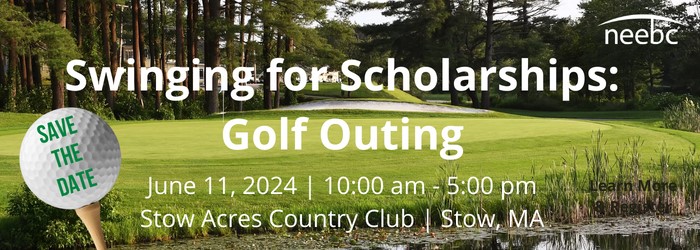 *Golfer Registration Deadline: 12:00 Noon, Thursday, May 30, 2024OVER for sponsorship information, payment and donations. | To register, please complete form and return to Linda Viens at linda@neebc.org.Sponsor Golf Outing
Master’s Level Sponsor (capped at 1) - $3,100 								________
(Includes foursome; kick off scramble with welcome message; tee sign; cart sign; golf balls (provided by sponsor) with sponsor’s logo in goodie bags; aggregated sponsor sign & entry in raffle)                                                                                                                   Dinner Sponsor (capped at 2) - $2,750								   (Includes option for 5 minute speaking opportunity at dinner; aggregated sponsor sign; 			________
entry in raffle)                           

Ryder Cup Sponsor (capped at 4) - $1,750 									________
(Includes foursome; tee sign; cart sign; aggregated sponsor sign; entry in raffle)                                                                                               
Lunch Sponsor (capped at 1) - $1,000                                                                                        
(Includes sponsor sign at the turn; aggregated sponsor sign; entry in raffle)                                                     _______Tee Sponsor (capped at 18) - $175							(Includes tee sign; entry in raffle)                                                                                  				 _______Registration and Payment InformationTo complete your registration and payment:
Download the registration form, complete and email it along with payment information to admin@neebc.org.
Make check payable to NEEBC and mail to: NEEBC, 561 Virginia Road, Suite 217, Concord, MA  01742
Pay by Credit Card:   Amount $                          Type:  AMEX __     VISA__   M/C__Number: _____________________________  Expiration (MM/YYYY):  _________ Security Code:____Name exactly as it appears on credit card: __________________________ Zip code associated with the credit card:   _____________________________Call the NEEBC Office with your questions or for assistance: 781-684-8700. 

We look forward to seeing you on Tuesday, June 11, 2024. Thank you for supporting the NEEBC Scholarship Program!Sign Up for Golf
Foursome ($1,025) ___ Twosome ($525) ___ One golfer ($275) ___ 
Please complete all the information for each golfer in the boxes below.*Sign Up for Golf
Foursome ($1,025) ___ Twosome ($525) ___ One golfer ($275) ___ 
Please complete all the information for each golfer in the boxes below.*Golfer #1Name: Company: Address: City:                                                          State:               Zip:Phone:                                                     Email:Golfer #2Name: Company: Address: City:                                                          State:               Zip:Phone:   Email:                                                   Golfer #3Name: Company: Address: City:                                                          State:               Zip:Phone:                                                     Email:Golfer #4Name: Company: Address: City:                                                          State:               Zip:Phone:                                                     Email:
Golfer Registration Amount (see above for pricing):
NOTE: Non-Golfers may sign up for dinner and/or make a Scholarship Donation below.$__________


Scholarship Donation:
Name: _____________________ Company name: ________________$__________

Dinner Only ($40 per person):
Name: ________________________________ Company: ___________________________________Full Address:________________________________________________________________________Phone:  _________________________    Email: ____________________________________________
$__________


Sponsor amount:
$___________

TOTAL for Golf, Sponsorship, Dinner Only, and/or Scholarship Donation:$___________
